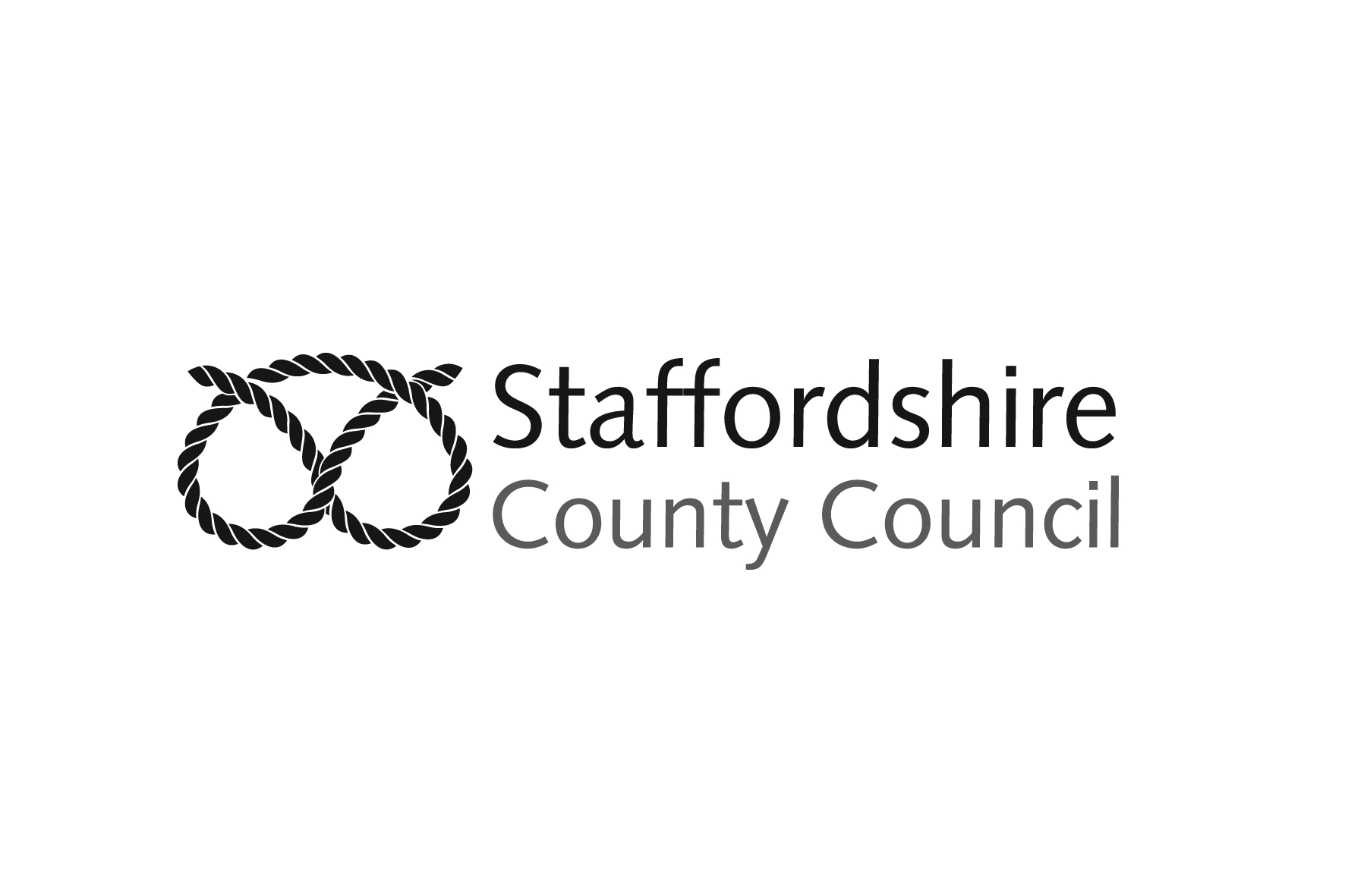 1. Personal Information					                                          	 						                      Previous Name(s): (if applicable)2. Qualified Teacher Information Successful applicants will be required to provide evidence of their registration with the GTC3. Present (or Most Recent) Employment4. Previous EmploymentBeginning with the most recent, all periods since leaving full-time education should be accounted for e.g. unemployment, voluntary work, raising a family or any part-time work undertaken whilst in education.  (Continue on a separate sheet if necessary).5. Other Relevant Experience6. EducationPlease give details of all nationally recognised qualifications awarded/results awaited; from GCE Advanced Level to Further Degree Level or their equivalents in chronological order.Copies of essential qualifications will be required on appointment.7. Training (Other Continuing Professional Development)Please list any relevant courses or training you have attended in the last five years starting with the most recent (Please continue on a separate sheet if necessary). If applying for a headship, please include details regarding NPQH.8. Letter of ApplicationPlease attach a separate letter of application – of no more than 2 sides of A4 to support your application.  Details of the specific topic to be addressed will be found in the recruitment literature.9. Rehabilitation of Offenders Act 1974This post is exempt by the Rehabilitation of Offenders Act 1974 (Exceptions) Order 1975 (as amended). All criminal convictions, cautions and bind overs must be declared regardless of when they occurred. This information will be treated in confidence.Do you have a prosecution pending or have you ever been convicted at a court or cautioned by the Police for any offence?Are you on ISA Children's Barred List (formerly List 99), disqualified from working with children or subject to sanctions imposed by a regulatory body, e.g. General Teaching Council (GTC)?If you have answered yes to either of the above questions, please provide brief details and give date(s) of conviction/caution/sanction(s):Staffordshire County Council aims to promote equality of opportunity for all with the right mix of talent, skills, and potential.  We welcome applications from diverse candidates.  Criminal convictions, cautions and bind-overs will be taken into account for recruitment purpose only when relevant.The Authority/School is committed to safeguarding and promoting the welfare of children, young people and vulnerable adults and expects all staff and volunteers to share this commitment.10.  Immigration, Asylum and Nationality Act 2006All short listed applicants will be required to provide original material evidence of their Eligibility to Work in the . With reference to the accompanying Guidance Notes please confirm that you are able to provide the appropriate documents. 11. Health RequirementsAppointment is subject to a satisfactory medical report from the County Occupational Health Physician.12. ReferencesOne reference should relate, if applicable to your present job, or most recent employer, or a member of the School/University Academic Staff.  Please state in what capacity the two referees are acting, e.g. current employer. Please include name, address, telephone number and e-mail address if known. If you have recently left full-time education, please ensure you include a  Principal (or their representative) as one of your references.1st Referee2nd RefereePlease note: The post you are applying for forms part of the Children’s Workforce, your references will be contacted should you be shortlisted for interview - please see the Notes for Applicants provided with this form. For all other posts references will be sought should you be made a conditional offer of employment.13. DeclarationsTo your knowledge are you related to a member of staff, governor of the school or anyone elected to or employed by Staffordshire County Council?If ‘Yes’, please state their name and position held:The information given in this form will form part of The Contract of Employment for successful candidates. Under the terms of The Data Protection Act 1998 the information you give us will be kept confidential and will only be used for the purpose of personnel management. We may contact other relevant organisations to check factual information you have given details of in this application form. The information will be stored manually and / or electronically and if unsuccessful your application will be disposed of after 6 months.I declare that all the information I have provided is true, that I have not canvassed a member/r of the Council, directly or indirectly, in connection with this application and further, that I will not do so.  I understand that such canvassing will disqualify me as a candidate.  I further understand that failure to disclose any relationship with a member/r of the Council or providing information which is untrue or omitting information relevant to the application, will also disqualify me and that if such failure/untrue information is discovered after appointment I may be liable to dismissal without notice. I agree that the information I give you in connection with this application for employment may be stored and processed for the purpose of personnel management. Signed:       

Date:       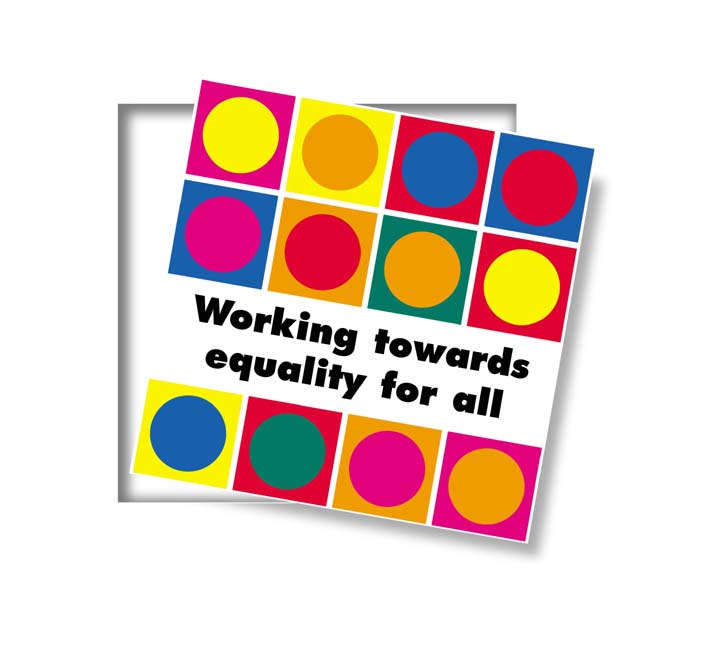 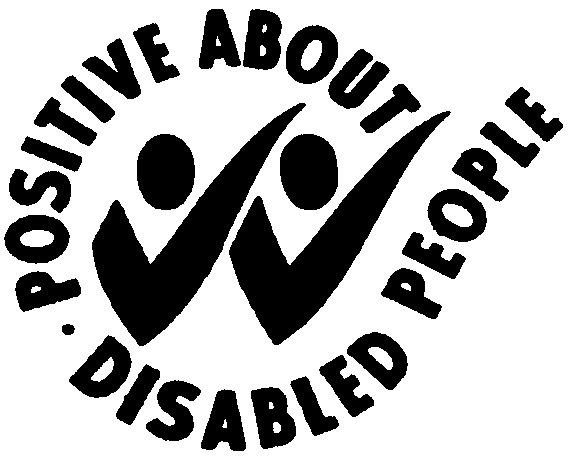 

Please remember to complete and return the recruitment monitoring form.Application forthe Post of:Job No: School Name:Candidate Ref No.If you are a current employee are you applying for this post as a redeployee?YesNoLast NameFirst Name(s):Home Address:Please specify alternative correspondence address on a separate sheet. Home Address:Please specify alternative correspondence address on a separate sheet.                                                Postcode:                                                     Postcode:                                                     Postcode:      E-mail address:National Insurance Number (If you have one):Date of Birth:Do you have a full current driving licence?Do you have a full current driving licence?YesYesYesNoNoNoHome TelephoneNumber:Do you have a full current driving licence?Do you have a full current driving licence?Do you have daily use of a vehicle?Do you have daily use of a vehicle?YesYesYesNoNoNoWork TelephoneNumber:Do you have daily use of a vehicle?Do you have daily use of a vehicle?Do you have any penalty points on your licence?If so, how many?Do you have any penalty points on your licence?If so, how many?YesYesYesNoNoNoMobile TelephoneNumber:Do you have any penalty points on your licence?If so, how many?Do you have any penalty points on your licence?If so, how many?Do you have any penalty points on your licence?If so, how many?Do you have any penalty points on your licence?If so, how many?Do you consider yourself to have a disability?Do you consider yourself to have a disability?Do you consider yourself to have a disability?Do you consider yourself to have a disability?Do you consider yourself to have a disability?Do you consider yourself to have a disability?Do you consider yourself to have a disability?Do you consider yourself to have a disability?Do you consider yourself to have a disability?Do you consider yourself to have a disability?Do you consider yourself to have a disability?Do you consider yourself to have a disability?Do you consider yourself to have a disability?Do you consider yourself to have a disability?YesNo(NB: The Equality Act defines a person as having a disability if he/she “has a physical or mental impairment which has a substantial and long-term adverse effect on his or her ability to carry out normal day to day activities”)(NB: The Equality Act defines a person as having a disability if he/she “has a physical or mental impairment which has a substantial and long-term adverse effect on his or her ability to carry out normal day to day activities”)(NB: The Equality Act defines a person as having a disability if he/she “has a physical or mental impairment which has a substantial and long-term adverse effect on his or her ability to carry out normal day to day activities”)(NB: The Equality Act defines a person as having a disability if he/she “has a physical or mental impairment which has a substantial and long-term adverse effect on his or her ability to carry out normal day to day activities”)(NB: The Equality Act defines a person as having a disability if he/she “has a physical or mental impairment which has a substantial and long-term adverse effect on his or her ability to carry out normal day to day activities”)(NB: The Equality Act defines a person as having a disability if he/she “has a physical or mental impairment which has a substantial and long-term adverse effect on his or her ability to carry out normal day to day activities”)(NB: The Equality Act defines a person as having a disability if he/she “has a physical or mental impairment which has a substantial and long-term adverse effect on his or her ability to carry out normal day to day activities”)(NB: The Equality Act defines a person as having a disability if he/she “has a physical or mental impairment which has a substantial and long-term adverse effect on his or her ability to carry out normal day to day activities”)(NB: The Equality Act defines a person as having a disability if he/she “has a physical or mental impairment which has a substantial and long-term adverse effect on his or her ability to carry out normal day to day activities”)(NB: The Equality Act defines a person as having a disability if he/she “has a physical or mental impairment which has a substantial and long-term adverse effect on his or her ability to carry out normal day to day activities”)(NB: The Equality Act defines a person as having a disability if he/she “has a physical or mental impairment which has a substantial and long-term adverse effect on his or her ability to carry out normal day to day activities”)(NB: The Equality Act defines a person as having a disability if he/she “has a physical or mental impairment which has a substantial and long-term adverse effect on his or her ability to carry out normal day to day activities”)(NB: The Equality Act defines a person as having a disability if he/she “has a physical or mental impairment which has a substantial and long-term adverse effect on his or her ability to carry out normal day to day activities”)(NB: The Equality Act defines a person as having a disability if he/she “has a physical or mental impairment which has a substantial and long-term adverse effect on his or her ability to carry out normal day to day activities”)(NB: The Equality Act defines a person as having a disability if he/she “has a physical or mental impairment which has a substantial and long-term adverse effect on his or her ability to carry out normal day to day activities”)(NB: The Equality Act defines a person as having a disability if he/she “has a physical or mental impairment which has a substantial and long-term adverse effect on his or her ability to carry out normal day to day activities”)(NB: The Equality Act defines a person as having a disability if he/she “has a physical or mental impairment which has a substantial and long-term adverse effect on his or her ability to carry out normal day to day activities”)(NB: The Equality Act defines a person as having a disability if he/she “has a physical or mental impairment which has a substantial and long-term adverse effect on his or her ability to carry out normal day to day activities”)The County Council operates an interview guarantee scheme for people with a disability and who meet the essential criteria of the post.The County Council operates an interview guarantee scheme for people with a disability and who meet the essential criteria of the post.The County Council operates an interview guarantee scheme for people with a disability and who meet the essential criteria of the post.The County Council operates an interview guarantee scheme for people with a disability and who meet the essential criteria of the post.The County Council operates an interview guarantee scheme for people with a disability and who meet the essential criteria of the post.The County Council operates an interview guarantee scheme for people with a disability and who meet the essential criteria of the post.The County Council operates an interview guarantee scheme for people with a disability and who meet the essential criteria of the post.The County Council operates an interview guarantee scheme for people with a disability and who meet the essential criteria of the post.The County Council operates an interview guarantee scheme for people with a disability and who meet the essential criteria of the post.The County Council operates an interview guarantee scheme for people with a disability and who meet the essential criteria of the post.The County Council operates an interview guarantee scheme for people with a disability and who meet the essential criteria of the post.The County Council operates an interview guarantee scheme for people with a disability and who meet the essential criteria of the post.The County Council operates an interview guarantee scheme for people with a disability and who meet the essential criteria of the post.The County Council operates an interview guarantee scheme for people with a disability and who meet the essential criteria of the post.The County Council operates an interview guarantee scheme for people with a disability and who meet the essential criteria of the post.The County Council operates an interview guarantee scheme for people with a disability and who meet the essential criteria of the post.The County Council operates an interview guarantee scheme for people with a disability and who meet the essential criteria of the post.The County Council operates an interview guarantee scheme for people with a disability and who meet the essential criteria of the post.If you have a disability, are there any arrangements which we can make for you if you are called for interview?If you have a disability, are there any arrangements which we can make for you if you are called for interview?If you have a disability, are there any arrangements which we can make for you if you are called for interview?If you have a disability, are there any arrangements which we can make for you if you are called for interview?If you have a disability, are there any arrangements which we can make for you if you are called for interview?If you have a disability, are there any arrangements which we can make for you if you are called for interview?If you have a disability, are there any arrangements which we can make for you if you are called for interview?If you have a disability, are there any arrangements which we can make for you if you are called for interview?If you have a disability, are there any arrangements which we can make for you if you are called for interview?If you have a disability, are there any arrangements which we can make for you if you are called for interview?If you have a disability, are there any arrangements which we can make for you if you are called for interview?If you have a disability, are there any arrangements which we can make for you if you are called for interview?If you have a disability, are there any arrangements which we can make for you if you are called for interview?If you have a disability, are there any arrangements which we can make for you if you are called for interview?YesNoIf you have a disability, are there any arrangements which we can make for you if you are called for interview?If you have a disability, are there any arrangements which we can make for you if you are called for interview?If you have a disability, are there any arrangements which we can make for you if you are called for interview?If you have a disability, are there any arrangements which we can make for you if you are called for interview?If you have a disability, are there any arrangements which we can make for you if you are called for interview?If you have a disability, are there any arrangements which we can make for you if you are called for interview?If you have a disability, are there any arrangements which we can make for you if you are called for interview?If you have a disability, are there any arrangements which we can make for you if you are called for interview?If you have a disability, are there any arrangements which we can make for you if you are called for interview?If you have a disability, are there any arrangements which we can make for you if you are called for interview?If you have a disability, are there any arrangements which we can make for you if you are called for interview?If you have a disability, are there any arrangements which we can make for you if you are called for interview?If you have a disability, are there any arrangements which we can make for you if you are called for interview?If you have a disability, are there any arrangements which we can make for you if you are called for interview?If Yes, please outline your requirements: If Yes, please outline your requirements: If Yes, please outline your requirements: If Yes, please outline your requirements: If Yes, please outline your requirements: If Yes, please outline your requirements: If Yes, please outline your requirements: If Yes, please outline your requirements: If Yes, please outline your requirements: If Yes, please outline your requirements: If Yes, please outline your requirements: If Yes, please outline your requirements: If Yes, please outline your requirements: If Yes, please outline your requirements: If Yes, please outline your requirements: If Yes, please outline your requirements: If Yes, please outline your requirements: If Yes, please outline your requirements: How did you find out about this job? How did you find out about this job? How did you find out about this job? How did you find out about this job? How did you find out about this job? How did you find out about this job? How did you find out about this job? How did you find out about this job? How did you find out about this job? Are you applying on a job share basis?YesNoIf so, please state the proportion of full-time you are willing to work:a) Date of gaining Qualified Teacher Status:a) Date of gaining Qualified Teacher Status:b) Teacher Registration number:b) Teacher Registration number:c) If you qualified after 7th May 1999,have you completed your induction year?Yes Yes No No If yes, give dateIf yes, give dateIf yes, give dated) Have you passed your skills tests? (Trainees only)d) Have you passed your skills tests? (Trainees only)	Numeracy	NumeracyLiteracyICTIf not, when do you expect to complete them?If not, when do you expect to complete them?Job Title:Job Title:Company/School Name, Address & Telephone Number:Company/School Name, Address & Telephone Number:Start Date:Start Date:End Date: (If applicable)End Date: (If applicable)End Date: (If applicable)Salary:Salary:Allowances: (Please specify)Allowances: (Please specify)Allowances: (Please specify)Brief Details of Post:Brief Details of Post:Reason for Leaving:Reason for Leaving:If this post is a Teaching Role please complete the following section:If this post is a Teaching Role please complete the following section:If this post is a Teaching Role please complete the following section:If this post is a Teaching Role please complete the following section:If this post is a Teaching Role please complete the following section:If this post is a Teaching Role please complete the following section:If this post is a Teaching Role please complete the following section:Subject/Specialisms:Employer: (e.g. Local Authority)Approximate number on roll:Age range taught:Job Title:Job Title:Company/School Name, Address & Telephone Number:Company/School Name, Address & Telephone Number:Start Date:Start Date:End Date: (If applicable)End Date: (If applicable)End Date: (If applicable)Salary:Salary:Allowances: (Please specify)Allowances: (Please specify)Allowances: (Please specify)Brief Details of Post:Brief Details of Post:Reason for Leaving:Reason for Leaving:If this post is a Teaching Role please complete the following section:If this post is a Teaching Role please complete the following section:If this post is a Teaching Role please complete the following section:If this post is a Teaching Role please complete the following section:If this post is a Teaching Role please complete the following section:If this post is a Teaching Role please complete the following section:If this post is a Teaching Role please complete the following section:Subject/Specialisms:Employer: (e.g. Local Authority)Approximate number on roll:Age range taught:Job Title:Job Title:Company/School Name, Address & Telephone Number:Company/School Name, Address & Telephone Number:Start Date:Start Date:End Date: (If applicable)End Date: (If applicable)End Date: (If applicable)Salary:Salary:Allowances: (Please specify)Allowances: (Please specify)Allowances: (Please specify)Brief Details of Post:Brief Details of Post:Reason for Leaving:Reason for Leaving:If this post is a Teaching Role please complete the following section:If this post is a Teaching Role please complete the following section:If this post is a Teaching Role please complete the following section:If this post is a Teaching Role please complete the following section:If this post is a Teaching Role please complete the following section:If this post is a Teaching Role please complete the following section:If this post is a Teaching Role please complete the following section:Subject/Specialisms:Employer: (e.g. Local Authority)Approximate number on roll:Age range taught:Job Title:Job Title:Company/School Name, Address & Telephone Number:Company/School Name, Address & Telephone Number:Start Date:Start Date:End Date: (If applicable)End Date: (If applicable)End Date: (If applicable)Salary:Salary:Allowances: (Please specify)Allowances: (Please specify)Allowances: (Please specify)Brief Details of Post:Brief Details of Post:Reason for Leaving:Reason for Leaving:If this post is a Teaching Role please complete the following section:If this post is a Teaching Role please complete the following section:If this post is a Teaching Role please complete the following section:If this post is a Teaching Role please complete the following section:If this post is a Teaching Role please complete the following section:If this post is a Teaching Role please complete the following section:If this post is a Teaching Role please complete the following section:Subject/Specialisms:Employer: (e.g. Local Authority)Approximate number on roll:Age range taught:Job Title:Job Title:Company/School Name, Address & Telephone Number:Company/School Name, Address & Telephone Number:Start Date:Start Date:End Date: (If applicable)End Date: (If applicable)End Date: (If applicable)Salary:Salary:Allowances: (Please specify)Allowances: (Please specify)Allowances: (Please specify)Brief Details of Post:Brief Details of Post:Reason for Leaving:Reason for Leaving:If this post is a Teaching Role please complete the following section:If this post is a Teaching Role please complete the following section:If this post is a Teaching Role please complete the following section:If this post is a Teaching Role please complete the following section:If this post is a Teaching Role please complete the following section:If this post is a Teaching Role please complete the following section:If this post is a Teaching Role please complete the following section:Subject/Specialisms:Employer: (e.g. Local Authority)Approximate number on roll:Age range taught:Job Title:Job Title:Company/School Name, Address & Telephone Number:Company/School Name, Address & Telephone Number:Start Date:Start Date:End Date: (If applicable)End Date: (If applicable)End Date: (If applicable)Salary:Salary:Allowances: (Please specify)Allowances: (Please specify)Allowances: (Please specify)Brief Details of Post:Brief Details of Post:Reason for Leaving:Reason for Leaving:If this post is a Teaching Role please complete the following section:If this post is a Teaching Role please complete the following section:If this post is a Teaching Role please complete the following section:If this post is a Teaching Role please complete the following section:If this post is a Teaching Role please complete the following section:If this post is a Teaching Role please complete the following section:If this post is a Teaching Role please complete the following section:Subject/Specialisms:Employer: (e.g. Local Authority)Approximate number on roll:Age range taught:Job Title:Job Title:Company/School Name, Address & Telephone Number:Company/School Name, Address & Telephone Number:Start Date:Start Date:End Date: (If applicable)End Date: (If applicable)End Date: (If applicable)Salary:Salary:Allowances: (Please specify)Allowances: (Please specify)Allowances: (Please specify)Brief Details of Post:Brief Details of Post:Reason for Leaving:Reason for Leaving:If this post is a Teaching Role please complete the following section:If this post is a Teaching Role please complete the following section:If this post is a Teaching Role please complete the following section:If this post is a Teaching Role please complete the following section:If this post is a Teaching Role please complete the following section:If this post is a Teaching Role please complete the following section:If this post is a Teaching Role please complete the following section:Subject/Specialisms:Employer: (e.g. Local Authority)Approximate number on roll:Age range taught:AttendedAttendedName ofSchool/College:Qualification:Subject:F/Tor P/TGrade/Level:Date Gained:From (mm/yy)To (mm/yy)Name ofSchool/College:Qualification:Subject:F/Tor P/TGrade/Level:Date Gained:Title of Course:Organising Body:Awards (if any):Date of Attendance: (mm/yy)YesNoYesNoYes No Name:
E-Mail Address: (Please provide wherever possible)Address:Telephone No:Capacity:May this reference be taken without further authority from you?
Yes               No Name:
E-Mail Address: (Please provide wherever possible)Address:Telephone No:Capacity:May this reference be taken without further authority from you?
Yes               No Yes No 